 NOTICE OF CITY OF ELEPHANT BUTTE 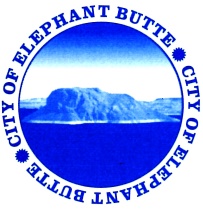 CITY COUNCIL MEETINGOPEN TO THE PUBLIC Wednesday, December 5, 2018Municipal Building – 103 Water Street COUNCIL AGENDA - 2:00pmCALL TO ORDER AND PLEDGE OF ALLEGIANCEROLL CALL  Mayor Eunice KentMayor Pro-Tem Kim SkinnerCouncilor Gerald LaFontCouncilor Edna TragerCouncilor Travis AtwellSTATEMENT OF OPEN MEETINGS RESOLUTION & 3 MINUTE LIMIT PER SPEAKER ON ALL ISSUESPUBLIC COMMENTBOARD AND COMMITTEE REPORTS & APPOINTMENTS Discussion/Possible Action: Appointment of Planning & Zoning Alternate Commissioner, Patsy BarnettPRESENTATIONS APPROVAL OF AGENDA - Council Declaration of Conflict of InterestMAYOR AND COUNCIL REPORTS 	CITY MANAGER REPORT CITY CLERK-TREASURER REPORT FIRE CHIEF REPORT CODE ENFORCEMENT REPORT CONSENT ITEMS (Roll Call Vote) Approval of Regular Meeting Minutes, October 17, 2018Approval of Special Meeting Minutes, October 23, 2018Approval of Regular Meeting Minutes, November 7, 2018Approval of Special Meeting Minutes, November 14, 2018REGULAR ITEMS                                                                        Notice of No City Council Meeting until January 2019Discussion/Possible Action: Assign Steve Schoch a City Credit Card.Presentation by Cathy Vickers, P & Z Vice Chair. Topic of Discussion, “Zoning Ordinances”. (Approved by City Attorney) EXECUTIVE SESSION ADJOURNMENT 							